Szeretettel meghívjuk Önt és kedves családját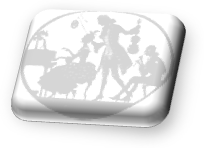 a Kontrasztok Alapfokú Művészeti Iskola diákjainaknyárköszöntő növendékhangversenyére,mely 2018. május 31-én, csütörtökön 1700 órai kezdettel kerül megrendezésre aBártfa Utcai Általános Iskola 14-es termében .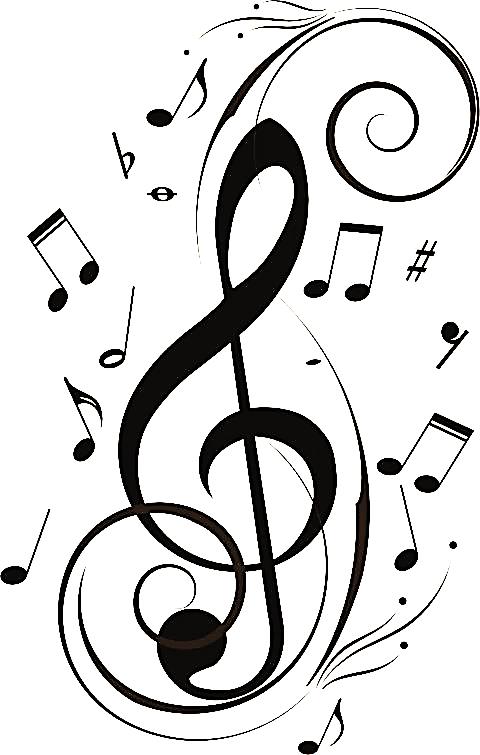 Műsor:Tóth Dóra2	Wedgwood: Forrás	furulyaek2Hős – Nagy Hunor1	Andrew Fling: Catch the Villain	furulyaek2Burai – Hergeth Benjámin2	Ramon Cole: Granite	furulyaek2Pálóczi Alíz1	Grieg: Peer Gynt részlet	furulyaek2Forgács Ramóna2	Farkas: Magyar tánc				furulyaek2Papp Dániel1	Joplin: Entertainer				furulyaek2Szollát Zoltán Zsigmond2	Aura Lee ballada	furulyaek2Hornung Zsófia1	Erdő, erdő, erdő	furulyaek2Katona Larina1	Duó	furulyaek2Reszler Zsombor Antal1	Mozart: Egy kis éji zene	furulyaek2Balog Levente2	Vallasa Gergő: Kecskeméti táncok	klarinét5Balog Olivér2	Warren Casey: Summer nights	fagott5Molnár Boglárka2	Colin Cowles: Paganini Hoe Down	furulya5Balog Olivér2	Tangó duett	fagottBalog Levente2		klarinétFejér Eleonóra	Valerio Zelli: Vivo per lei	fuvolaHaszon Balázs		szaxofon Közös muzsikálás	minden szereplőFelkészítő tanárok:Fejér Eleonóra1, Haszon Balázs2